Name __________________________ Period ________People of the West Poster RubricYour Task: You will be creating an advertising poster to try to convince people why they should want to come with you on your journey to the West.  You will be assigned an historic group of people to pretend you are a part of.  Remember, this is a poster.  The only thing that should be on the back of it is your name.Your Assigned Group of People ________________________  Total Points ______If all items in this column, final score would be:-20If all items in this column, final score would be:23If all items in this column, final score would be:70If all items in this column, final score would be:100Persuasive SloganInappropriate slogan-10 Points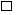 No slogan evident     0 PointsSlogan is written, but not in a persuasive way15 PointsSlogan is written to persuade people to come west with their group20 PointsSupporting Reasons to join your groupNo reasons for joining your group listed OR the reasons listed are completely inaccurate0 Points1 historically accurate reason for joining your group listed on your poster10 Points2 historically accurate reasons for joining your group listed on your poster15 Points3 or more historically accurate reasons for joining your group listed on your poster20 PointsStudent-Created IllustrationIllustration was inappropriate for school-10 PointsNo illustration present OR student printed the picture0 PointsStudent-created illustration is present by doesn’t really help explain the content of the poster10 PointsIncludes a student-created illustration that catches your eye and helps explain the content of the poster20 PointsMap of the RouteNo Map evident0 PointsMap is present, but represents the route taken by the wrong people5 PointsMap is present, but the route traveled is not very accurate15 PointsMap that accurately shows the route taken by your people to get to the West20 PointsColorJust pen or pencil color0 Points1 color used beyond color of pen or pencil)4 Points2 colors used beyond the color of pen or pencil8 Points3 or more colors used beyond the color of pen or pencil10 PointsNeatnessProject shows little to no care or effort in making a neat project0 PointsProject is organized well, but some parts are difficult to read4 PointsProject is poorly organized, but is easy to read7 PointsProject shows great care and effort in making a neat and organized project10 Points